BTS Travail de méthodologie sur la synthèse de documents en BTS ST3S 2ème année, thème 2021-2022 « Dans ma maison »,début d’année, au lycée FeschCatherine Allegrini14 pages ( les pages 5-14 sont des Annexes)                  Titre du travail : « Ma maison en chansons »Présentation du corpus  : -un corpus de 14 textes qui sont des… chansons sur le thème de « la maison ».-ces chansons sont suggérées par le B.O. dans les « Ressources » pour le programme de BTS 2021-2022:Objectifs : 1-Plaire avec un corpus simple, populaire, constitué de textes faciles à retenir (qui fourniront des exemples pour les « écrits personnels »)  et,  qui plus est, lié au thème de l’année précédente « De la musique avant toute chose » . Nous avons écouté toutes les chansons. 2-En méthodologie de la synthèse, travailler : a)l’élaboration du plan ( facilitée par la mise en commun des idées en séance collective) b)la formulation (difficultés rédactionnelles importantes chez ces étudiantes).   Mise en œuvre du travail avec les étudiantes : 1-ÉLABORATION DU PLAN : de l’analyse des textes au plan…Elle s’est faite d’après l’analyse succincte de chaque chanson après son écoute. Travail un peu long mais agréable, surtout en début d’année…Nous avons repéré quelques thèmes récurrents :La maison et la vie de familleLa séparation et l’éclatement des objets de la  maison On ne possède rien et pas même une maisonLa promiscuité , les voisinages pénibles, Les rencontres amoureuses et même le mariageLa maison et la bohème des artistes La maison comme abri amoureux rêvéLe lieu de rendez-vous, amis et amours La nostalgie, la solitude : la disparition des lieux de l’enfance —> Voici quelques exemples d’analyses de textes notées par les étudiantes  : 1-« La maison rose », Charles Aznavour,2015 : nostalgie de la jeunesse, de l’amour, de l’amitié, des rendez-vous. Un bar. Des rencontres. Emploi de l’imparfait par opposition au présent. Symbolisme de la couleur rose « Car chacun de nous, je suppose / Garde secrète avec ferveurQuelque part,une maison roseFraîche et vivante dans nos cœurs. »2-« Ma maison », Barbara :Maison comme espace imaginaire, n’existe pas…« Ce pays est un rêve où rêvent mes saisonsEt dans ce pays-là, j'ai bâti ta maison »3-« Quatre murs et un toit », Bénabar, 2005:Évolution de la maison au fil de la construction de la famille : d’abord le couple, puis la naissance des enfants, puis les enfants grandissent. Au fil du temps, les enfants deviennent adolescents, puis adultes, quittent la maison.  La maison est mise en parallèle avec le temps du quotidien. Les murs d’une maison contiennent toujours une histoire familiale (« des fantômes  gentils ». On ne peut posséder une maison: on croit qu’elle nous appartient mais on part avant elle. A la fin, la maison est vendue par l’agent immobilier. 4) »La maison près de la fontaine », Nino Ferrer,1971 :Il s’agit d’une maison d’enfance associée aux jeux, au bonheur, à la nature. Idylles enfantines et adolescentes. Sentiment de nostalgie. Puis, dans la deuxième partie de la chanson, une évolution vers la dégradation par le monde moderne (« HLM ,usine ,supermarché ». Disparition de la nature. Cette modification est irréversible. Le poète exprime sa résignation sur un ton ironique en parlant du « progrès ».5) »Rue de la paix », Zazie, 2001 :Elle détourne le sens du jeu du Monopoly. Sa chanson est une métaphore filée qui reprend certaines étapes du célèbre jeu pour exprimer son idéal utopique d’une société fondée sur la paix, l’ amour et l’hospitalité, à l’inverse de la société capitaliste. Elle est prête à payer le prix pour cela. 6) »San Francisco », Maxime le Forestier, 1972« C’est une maison bleue Adossée à la colline Ceux qui vivent là Ont jeté la clé »« … Peuplée de cheveux longs De grands lits et de Musique »Le chanteur évoque une tranche de sa vie à l’époque hippie. Chanson autobiographique et même, référence historique. La communauté était paisible, accueillante, fondée sur la valeur d’hospitalité. Evocation nostalgique mais le poète affirme la force du souvenir inaliénable puisque sa chanson a rendu célèbre « la maison bleue ».7) « Le Déménagement », Miossec :Séparation d’un couple qui a accumulé des objets. Le déchirement du couple est parallèle  au déchirement de l’intérieur domestique, à  travers le partage des affaires.  Le couple est parallèle à la maison : la séparation du couple est une cassure qui entraîne le démantèlement et l’explosion de la maison.« On a réuni tant d'affaires pour se faire existerPour se donner l'air d'en prendre pour perpétuité ».  Etc…-Voici le plan que nous avons ensuite élaboré en commun en classe  :I-La maison et l’individu ( chansons 1-2-4-6-8-12-9)A-Nostalgie de l’enfance (chansons 4,12)B-Nostalgie de la jeunesse (chansons 1,6,8)C-La maison-rêve ( chansons 2,9) II-La maison, le couple et la famille ( chansons 3-7-9-13-14)A-Le couple et les objets domestiques ( chansons 7,14)B-La maison : du couple à la famille, évolution face au temps ( chansons 3, 13)  C-La maison de vent : nous sommes de passage sur terre ( chanson 9)III-Maison et société ( chansons 5-6-9-10-11) A-La diversité sociale dans les grands ensembles de banlieues ( chansons 10,11)B-La promiscuité : dénonciation antisociale ( chansons 10,11)C-L’utopie sociale ( chansons 5,6, 9) Nous avons éliminé la chanson de Raphaël du III car elle propose une utopie, certes, mais elle est individuelle et non collective. 2-L’aide à la rédaction : comment  les aider à rédiger ce plan ? Pour l’aide rédactionnelle : 2 pistes…-1ère aide : nous avons fait la « rédaction orale » collective et en classe du 1er grand axe du plan « I-La maison et l’individu »( sous-axes A et B).Ce que j’appelle « rédaction orale », c’est un oral basé sur des propositions par les élèves de phrases écrites qui constitueront le corps de la rédaction. Les étudiantes (souvent en binôme) écrivent au brouillon des phrases, des paragraphes. Nous écoutons plusieurs versions; nous choisissons, nous améliorons ensemble.  Nous avions auparavant « rédigé oralement » l’introduction, avec la rédaction de plusieurs introductions différentes par les élèves en prenant soin de mettre en  exergue les  formules-types utiles  :Voici un exemple d’introduction : En 2020 la crise sanitaire qui a conduit à un confinement national nous a sensibilisés à la valeur protectrice de la maison ( etape 1). Ce corpus, constitué de 14 chansons françaises des XXème et XXIème siècles,  nous amène à réfléchir sur les visions et opinions concernant la maison vue par des auteurs-compositeurs ( étape 2). Il sera donc intéressant de s’interroger sur ce que représente la maison à travers ces chansons (étape 3). C’est pourquoi, après avoir dégagé les liens qui existent entre l’individu et sa maison, on se penchera sur le rapport  dans la durée du couple et de la famille à la maison. On montrera, pour terminer ce parcours, que la référence à la maison sert aussi parfois chez certains auteurs-compositeurs  à exprimer des revendications sociales ( étape 4). -2ème aide : les étudiantes avaient à leur disposition une liste de « formules-type », surtout utiles pour les enchaînements, les transitions et pour amener les confrontations entre les documents. A l’aide de cette liste, et en s’appuyant sur le travail de « rédaction orale » mené précédemment, elles ont rédigé seules en classe les 2 axes suivants. -Voici le résultat final de la  rédaction du plan : 1-Dans un 1er temps : la « rédaction orale » collective en classe du I-A et B :Nombreux sont les chanteurs qui envisagent le thème de la maison sous l’angle de/ dans la perspective de/ leur sensibilité individuelle.       C’est tout d’abord la nostalgie de l’enfance qui s’exprime à travers certaines chansons. Nino Ferrer et Françoise Hardy partagent le même vécu quand ils évoquent leur enfance au cœur de la nature. Ils expriment également la même tristesse devant la disparition de celle-ci, dévorée par l’urbanisation et l’industrialisation. Toutefois, alors que Nino Ferrer se résigne assez paisiblement, Françoise Hardy, quant à  elle, laisse percer une profonde douleur dont elle ne  se remet pas.       Ensuite, on peut s’apercevoir que le sentiment de nostalgie ne concerne pas seulement l’enfance mais également la jeunesse. En effet, chez certains auteurs comme Charles Aznavour et Maxime le Forestier, la maison est associée aux valeurs de convivialité et d’amitié puisque « la maison rose » comme « la maison bleue » accueillaient de nombreux invités toujours les bienvenus. La « maison rose » était un cabaret où le vin était « rose » lui aussi.  La « maison bleue » baignait parfois, quant à elle, dans  les brumes de « l’herbe » à laquelle fait discrètement allusion Maxime le Forestier.  On peut également rapprocher la « maison bleue » et « la maison Vide » de Michel Polnareff car ces deux chansons expriment la nostalgie de la musique qui résonnait jadis et donnait vie à ces deux espaces qui désormais sont vides. 2-Dans un second temps: rédaction écrite en classe par les étudiantes  du I-C et II- et III-  : —> Après avoir corrigé les copies, j’ai proposé le corrigé suivant pour les axes II et III du plan : [ Si les auteurs précédemment cités expriment leurs sentiments individuels vis-à-vis de maisons qu’ils ont réellement fréquentées ou habitées dans leur enfance ou leur jeunesse, d’autres, comme Barbara ou Raphaël se rejoignent à travers leur vision d’une maison purement imaginaire. Pour Barbara, par exemple, sa maison est une création poétique à partir d’images oniriques qui recomposent un peu follement la nature et ses éléments tandis que Raphaël fantasme, quant à lui, sur le symbole de la caravane et du départ perpétuel, un rêve de vie nomade. Toutefois, le thème de la maison en chansons ne se rattache pas uniquement à l’individualité, aux souvenirs et aux rêves. La maison, en effet, en tant qu’abri et foyer, est associée à ceux qui lui donnent sa fonction, à savoir les couples ou plus largement les familles.          Renan Luce et Miossec se penchent sur le rapport du couple à l’intérieur de la maison et sur l’importance des objets familiers pour donner du sens à la vie à deux. Miossec, par exemple, qui situe sa chanson « Chez toi »au début d’une relation amoureuse, exprime non sans humour les émotions d’un jeune homme qui vient de s’installer dans l’appartement de sa compagne et raconte comment il se familiarise peu à peu avec les objets du quotidien de celle-ci. A l’inverse, Renan Luce, dans « Le déménagement », évoque une rupture et la façon dont tous les objets qui constituaient le substrat du couple sont redistribués, ce qui augmente le déchirement de la séparation.            Mais quand le couple, comme celui qu’évoque Banabar, dans « Quatre murs et un toit » est bien solide dès le départ, la maison s’élargit, devient foyer et même maison de famille. Ce type de maison apparaît alors fortement lié au passage du temps. Comme le raconte Bénabar, les enfants y naissent, y grandissent, les âges de la vie, les générations s’y succèdent et l’ histoire des murs se confond avec celle de ses habitants. Thomas Fersen, de son côté,  emprunte une image architecturale, celle de « l’escalier », qui donne son titre à sa chanson, pour raconter les moments de sa vie, de l’enfance au mariage, comme si à  chaque étage desservi par « l’escalier » correspondait une étape de sa vie.            Hélas, la maison, qui semblait si rassurante, de Benabar, finit par être mise en vente à la fin de la chanson quand ses fondateurs, âgés, sont décédés ou partis en maison de retraite et le chanteur suggère ainsi que rien de matériel ne nous appartient, que nous ne sommes que de passage sur terre. C’est pourquoi Raphaël prolonge cette idée en se situant, quant à lui,  aux antipodes des perspectives familiales précédemment évoquées et propose une image alternative du couple dans une maison-« caravane » où l’amour ne se vit que dans la fuite et le nomadisme. Au-delà des dimensions individuelle ou familiale de la maison, qui sont surtout sentimentales, l’image de celle-ci peut s’élargir et revêtir une connotation sociale et collective. Elle exprime alors, soit une vision assez négative et critique, soit une vision utopique de la société.         La diversité sociale dans les grands ensembles de banlieues est un thème abordé par Renaud et Miossec dans des chansons aux titres éloquents, « HLM » de Renaud et « Les voisins » de Miossec. Les deux textes ( dont le deuxième est sans doute un clin d’œil au premier) sont construits de la même façon à partir d’une énumération des différents  occupants de l’immeuble. On retrouve de façon significative la même formule « Y’a…y’a… » dans les deux chansons. Celle-ci marque bien la juxtaposition d’individus qui, dans les deux chansons, n’ont rien à voir entre eux.        L’évocation des grands ensembles de banlieue, avec leurs voisinages disharmonieux, tourne alors à la satire sociale. Celle-ci s’exprime chez Renaud par des portraits très péjoratifs de chacun de ses voisins. Miossec, quant à lui, fait plutôt porter sa critique sur la cohabitation forcée d’individus envahissants, peu soucieux du bien vivre ensemble et qui, peu à peu, violent l’intimité du narrateur par leurs remarques désagréables ou leurs confidences déplacées. Sa chanson montre comment cette violence psychologique finit par engendrer chez lui une violence réelle, qui n’est pas loin de s’exprimer physiquement.   Les deux chansons ont pour point commun le thème du bruit. Elles illustrent la façon dont, dans des espaces non insonorisés, les bruits de voisinage créent des tensions. Renaud se contente de dire que le vacarme rend les voisins, « furax » alors que la chanson de Miossec, quant à elle, développe plus amplement ce thème en montrant comment la résolution initiale du narrateur de rester calme et poli disparaît peu à peu au fur et à mesure que les voisins le privent de sommeil. Peu à peu, il supporte de moins en moins les agressions sonores et devient franchement agressif.     A rebours de Renaud et Miossec, d’autres auteurs-compositeurs expriment à travers leur représentation de la maison une vision utopique de leur modèle collectif  idéal de société. C’est le cas de la chanson de Zazie « rue de la paix » où la chanteuse redonne au nom de la rue sa valeur morale initiale et le rattache à son rêve d’une société hospitalière et généreuse.  En effet, quand elle parle d’installer un « hôtel » rue de la Paix, elle inverse la connotation de richesse que le célèbre jeu du Monopoly a contribué à lui conférer.  La même atmosphère d’utopie sociale enveloppe aussi « la maison bleue » de Maxime le Forestier qui accueillit authentiquement une communauté hippie dans les années 70 puisque sa caractéristique principale est qu’elle est ouverte à tous et qu’on en a « jeté la clé ». ]-Annexe 1 :Corpus : textes de 14 chansons sur le thème du BTS 2021-22 « Dans ma maison »:Liste suggérée dans les RESSOURCES du BO. pour Le programme de BTS 2021-2022:1-« La maison rose », Charles Aznavour, 20152-« Ma maison », Barbara, 19733-« Quatre murs et un toit  », Bénabar, 20054-« La maison près de la fontaine», Nino Ferrer, 19715-« Rue de la Paix », Zazie, 20016-« San Francisco», Maxime le Forestier,19727-« Le Déménagement  », Miossec, 19988-« Je me souviens … », Michel Polnareff , 19699-« Caravane », Raphaël, 200510-« HLM », Renaud, 198011-« Les voisins », Les Wriggles, 200312-« La maison où j’ai grandi », Françoise Hardy, 196613-« L’escalier », Thomas Fersen, 199514-« Chez toi», Renan Luce, 20091-« LA MAISON ROSE », Charles Aznavour, 2015 « Quand on descendait de la butte Où je vivais à mes débuts, Nous y avions un coin de chute Accroché à un coin de rue. On l'appelait la maison rose. Rose bonbon, décolorée, Comme une maison de poupée Qui dans mes souvenirs s'impose.Je dévalais de St Rustique Pour, flanqué de quelques copains, Prendre les cuites, les Amériques En partant de tout et de rien. Tout nous semblait fort et grandiose. 
L'avenir était devant nous, 
Nous étions jeunes et un peu fous, Tous fidèles à la maison rose,La maison rose de nos rencontres et rendez- vous, 
La maison rose, doux repère pour jeunes loups. Tout y était rose, l'amour, le vin, la vie surtout Pour nos coeurs sens dessus dessous Sous le toit de la maison rose.C'était, c'était la maison rose De nos espoirs, de nos beaux jours
Une autre jeunesse en dispose, Autre saison, autres amours. C'est le regret de mille choses Qui, de temps en temps, nous saisit Et qui tristement se propose A nos hiers endoloris.Quand la mémoire s’ankylose, Elle s'accroche à son passé Temps des cerises ou temps des rosesRestent debout dans nos pensées 
Car chacun de nous je suppose Garde secrète avec ferveur Quelque part une maison rose Fraîche et vivante dans nos cœurs.
La maison rose de nos rencontres et rendez- vous La maison rose, doux repère pour jeunes loups Tout y était rose, l'amour, le vin, la vie surtout Pour nos cœurs sens dessus dessous Sous le toit de la maison rose
Mais à présent la maison rose, Faite de souvenirs enfouis, A nos mémoires se propose Quand chante en nous la nostalgie.
Le patron est mort de cirrhose Le verre en main c'était écrit Et que Bacchus veille sur lui Là où désormais il repose.A l’âge de la ménopause, Sa veuve a découvert un jour Entre les bras d'un virtuose La vie rêvée, le grand amour.Et depuis la maison est close. La patronne a tout bazardé, Bradant nos rêves surannés Attachés à la maison rose,La maison rose de nos rencontres et rendez- vous La maison rose, doux repère pour jeunes loups Tout y était rose, l'amour, le vin, la vie surtout En nos cœurs sens dessus dessousSous le toit de la maison rose La maison rose, amis, vous en souvenez vous? »2-« MA MAISON », Barbara, 1973 :« Je m'invente un pays où vivent des soleilsQui incendient les mers et consument les nuitsLes grands soleils de feu, de bronze ou de vermeilLes grandes fleurs soleils, les grands soleils soucis
Ce pays est un rêve où rêvent mes saisons
Et dans ce pays-là, j'ai bâti ma maison
Ma maison est un bois, mais c'est presque un jardinQui danse au crépuscule, autour d'un feu qui chanteOù les fleurs se mirent dans un lac sans tainEt leurs images embaument aux brises frissonnantesAussi folle que l'aube, aussi belle que l'ombreDans cette maison-là, j'ai installé ma chambreMa chambre est une église où je suis, à la foisSi je hante un instant, ce monument étrangeEt le prêtre et le Dieu, et le doute, à la foisEt l'amour et la femme, et le démon et l'angeAu ciel de mon église, brûle un soleil de nuitDans cette chambre-là, j'y ai couché mon litMon lit est une arène où se mène un combatSans merci, sans repos, je repars, tu reviensUne arène où l'on meurt aussi souvent que çaMais où l'on vit, pourtant, sans penser à demainOù mes grandes fatigues chantent quand je m'endorsJe sais que, dans ce lit, j'ai ma vie, j'ai ma mortJe m'invente un pays où vivent des soleilsQui incendient les mers et consument les nuitsLes grands soleils de feu, de bronze ou de vermeilLes grandes fleurs soleils, les grands soleils soucisCe pays est un rêve où rêvent mes saisons
Et dans ce pays-là, j'ai bâti ta maison »3-« QUATRE MURS ET UN TOIT  », Bénabar, 2005:« Un terrain vague, de vagues clôtures, un couple divague sur la maison future.On s'endette pour trente ans, ce pavillon sera le nôtre,Et celui de nos enfants corrige la femme enceinte.Les travaux sont finis, du moins le gros œuvre, ça sent le plâtre et l'enduitEt la poussière toute neuve,Le plâtre et l'enduit et la poussière toute neuve.Des ampoules à nu pendent des murs, du plafond, le bébé est né, il joue dans le salonOn ajoute à l'étage une chambre de plus, un petit frère est prévu pour l'automne.Dans le jardin les arbres aussi grandissent, on pourra y faire un jour une cabane.On pourra y faire un jour une cabane.Les enfants ont poussé, ils sont trois maintenant.On remplit sans se douter le grenier doucement.Le grand habite le garage pour être indépendant, la cabane, c'est dommage,Est à l'abandon.Monsieur rêverait de creuser une cave à vins, Madame préfèrerait une deuxième salle de bain;Ça sera une deuxième salle de bain.Les enfants vont et viennent chargés de linge sale, ça devient un hôtel la maison familiale.On a fait un bureau dans la petite pièce d'en haut, et des chambres d'amis.Les enfants sont partis;Ils ont quitté le nid sans le savoir vraiment, petit à petit, vêtement par vêtement.Petit à petit, vêtement par vêtement.Ils habitent à Paris des apparts sans espace, alors qu'ici il y'a trop de place.On va poser, tu sais, des stores électriques, c'est un peu laid, c'est vrai,Mais c'est plus pratique.La maison somnole comme un chat fatigué, dans son ventre ronronne la machine à laver,Dans son ventre ronronne la machine à laver.Les petits-enfants espérés apparaissent: dans le frigo, on remet des glacesLa cabane du jardin trouve une deuxième jeunesse, c'est le consulat que rouvrent les gossesLe grenier sans bataille livre ses trésors, ses panoplies de cow-boys aux petits ambassadeursQui colonisent pour la dernière fois la modeste terre promise.
Quatre murs et un toit.
Cette maison est en vente comme vous le savez, je suis, je me présente, agent immobilierJe dois vous prévenir si vous voulez l'acheterJe préfère vous le dire cette maison est hantée
Ne souriez pas Monsieur, n'ayez crainte Madame, c'est hanté c'est vrai
Mais de gentils fantômes
De monstres et de dragons que les gamins savent voir, de pleurs et de bagarresEt de copieux quatre-heures"Finis tes devoirs", "il est trop lourd mon cartable", "laisse tranquille ton frère""Les enfants: à table!"Écoutez la musique, est-ce que vous l'entendez?Écoutez la musique, est-ce que vous l'entendez?Écoutez la musique, est-ce que vous l'entendez? »4-« LA MAISON PRÈS DE LA FONTAINE», Nino Ferrer,1971 :« La maison près de la fontaine Couverte de vignes viergesEt de toiles d'araignée 
Sentait la confiture et le désordreEt l'obscurité L'automneL'enfanceL'éternité
Autour il y avaitLe silence Les guêpesEt les nids des oiseauxOn allait à la pêcheAux écrevisses avec monsieur l'curé On se baignait tout nus, tout noirs Avec les petites fillesEt les canards
La maison près des HLM A fait place à l'usineEt au supermarché Les arbres ont disparu, mais ça sent l'hydrogène sulfuré L'essenceLa guerreLa société
C'n'est pas si mal Et c'est normal C'est le progrès. »
5-»RUE DE LA PAIX», Zazie, 2001« Je vends mon auto puisque je roule trop viteEt que ça me fait peurJe vends mon magot puisque tant de réussiteNe fait pas mon bonheurJe vends mes charmes et mes armesMa violence et ma douceurJe sauve ma peau, vends mon âme au diableJe vends mon usine avant que l'oxygèneNe vienne à nous manquerJe vends ma gazoline avant que la mer ne vienneMourir à nos piedsJe sauve la peau de l'ours avant de l'avoir tuéJe sauve les meubles et vends la maisonPour mettre un hôtel, rue de la paixPour mettre un hôtel, rue de la paixUn monde où tout le monde s'aimeraitEnfin
J'achète un château en Espagne
J'achète un château en EspagneJ'achète un monde où tout le monde gagneÀ la finJe vends ma carte chance et je puise dans la caisseOn a bien méritéDe toucher une avance si c'est pour rendre la caisseÀ la communautéJe passe à l'action quitte à monopoliser l'attentionEt rester quelques tours en prisonPour mettre un hôtel, rue de la paixPour mettre un hôtel, rue de la paix
Un monde où tout le monde s'aimeraitEnfin
J'achète un château en EspagneJ'achète un château en EspagneJ'achète un monde où tout le monde gagneÀ la finJe vends tout ce que j'ai contre tout ce qui me manqueJe vends ce qui s'achète contre ce qui n'a pas de prixEt je vends ce que je vaux contre ce qui m'est le plus cherEt si ça ne vaut pas un clou tant pis, je donnerai toutPour mettre un hôtel, rue de la paixPour mettre un hôtel, rue de la paixUn monde où tout le monde s'aimeraitEnfinJ'achète un château en EspagneJ'achète un château en EspagneJ'achète un monde où tout le monde gagneÀ la finUn hôtel rue de la paixUn château en EspagneJ'achète un château en EspagneJ'achète un monde où tout le monde gagne »6-« SAN FRANCISCO », Maxime le Forestier, 1972« C'est une maison bleueAdossée à la collineOn y vient à piedOn ne frappe pas
Ceux qui vivent làOnt jeté la clé
On se retrouve ensembleAprès des années de routeEt on vient s'asseoirAutour du repasTout le monde est làÀ cinq heures du soirQuand San Francisco s'embrumeQuand San Francisco s'allumeSan Francisco...Où êtes vousLizzard et Luc?Psylvia, attendez- moi.Nageant dans le brouillardEnlacé roulant dans l'herbeOn écoutera Tom à la guitarePhil à la kéna jusqu'à la nuit noire.Un autre arriveraPour nous dire des nouvellesD'un qui reviendra dans un ans ou deuxPuisqu'il est heureuxOn s'endormiraSanFrancisco se lèveQuand San Francisco se lève,San Francisco...Où êtes vousLizzard et Luc?Psylvia, attendez moi.
C'est une maison bleueAccrochée à ma mémoire
On y vient à piedOn ne frappe pasCeux qui vivent làOnt jeté la clé
Peuplée de cheveux longsDe grands lits et de musique
Peuplée de lumièreEt peuplée de fous
Elle sera dernièreÀ rester debout
Si San Francisco s'effondreSi San Francisco s'effondreSan Francisco...Où êtes vousLizzard et Luc?Psylvia attendez moi. »7-« LE DÉMÉNAGEMENT  », Miossec, 1998 :« On a réuni tant d'affaires pour se faire existerPour se donner l'air d'en prendre pour perpétuité
En encombrant l'atmosphère en vivant en apnéeTapis dans notre tanière on pensait voir les hivers passerMais la soirée d'hier a tout mis sur le plancherUn bon coup de tonnerre nous voilà bien avancésLa vaisselle est par terre la serpillière est à passerEn crue est la rivière en pleurs est la mariéeEt aujourd'hui il y a tant de choses à rassemblerOn déménage et ça ne fait que commencerOn ne sait plus trop quoi faire de toute cette libertéGardes-tu le frigidaire si je prends le sommierEn ce qui concerne la gazinière je peux désormais m'en passerOn se sent comme des serpillières qu'il faudrait essorerPour éponger les histoires d'hier celles qui nous ont trempésOn a accumulé un enfer dont il faut se séparer
C'est aujourd'hui que l'on se délaisseC'est aujourd'hui que l'on se chassePour une nouvelle adressePour une nouvelle impasse
Pour ailleurs aller poser nos fessesPour ailleurs aller reprendre une placeIl faudra bien que ça cesseOu il faudra bien que l'on s'y fasseIl faudra bien que ça cesseOu il faudra bien que l'on s'y fasse. »8-« Je me souviens … », Michel Polnareff, 1969 Je me souviens moi de ce musicien c'était l'automne sur son violonLe temps n'est plus où passaient les violons quand tu étais dans la maisonIl a tant plu depuis tant de saisons, le temps n'est plus aux violons
Moi dans la maison vide, dans la chambre vide je passe l'été à écouterCette symphonie qui était si belle et qui me rappelle un amour infini
Moi dans la maison vide, dans la chambre vide je passe ma vie à regarderLes oiseaux qui passent comme des menacesEt j'entends l'automne, je n'attends personne
Je me souviens de ce musicien un soir d'adieu à la maisonJe me souviens moi de ce musicien et de l'adieu sur son violonEt chaque année lorsque l'année est finie, j'entends le violon de septembreEt le passé comme une symphonie fait son entrée dans cette chambreMoi dans la maison vide, dans la chambre vide, je passe la nuit à écouterCette symphonie, aujourd'hui finie et qui me rappelle que tu étais belleMoi dans la maison vide, dans la chambre vide je passe ma vie à regarderLes oiseaux qui passent comme des menacesEt j'entends l'automne, je n'attends personneMoi dans la maison vide, dans la chambre vide, je passe ma vie à écouterCette symphonie qui était si belle et qui me rappelle un amour fini
Moi, moi, moi, moi, dansDans la maison vide, dans la chambre vide, je passe ma vie à regarderLes oiseaux qui passent comme des menacesEt j'entends l'automne, moi, je n'attends personne9-« CARAVANE », Raphaël, 2005parce que j’en ai les larmes aux yeuxque nos mains ne tiennent plus ensembleque moi aussi je tremble un peu parce que je ne vais plus attendreest-ce qu’on va reprendre la route est-ce que nous sommes proches de la nuitest-ce que ce monde a le vertigeest-ce qu’on sera un jour punis est-ce que je rampe comme un enfantparce que je n’ai plus de chemiseet c’est le bon dieu qui nous faitet c’est le bon dieu qui nous briseparce que rien ne peut arriverpuisqu’il faut qu’il y ait une justiceje suis né dans cette caravane
mais nous partons allez viensparce que ma peau est la seule que j’aique bientôt mes os seront dans le ventje suis né dans cette caravanemais nous partons allez viens
10-« HLM », Renaud, 1980Au rez-d'-chaussée, dans mon HLMY a une espèce de barbouzeQui surveille les entréesQui tire sur tout c'qui bougeSurtout si c'est bronzéPasse ses nuits dans les cavesAvec son BerettaTraque les mômes qui chouraventLe pinard aux bourgeoisIl s'recrée l'IndochineDans sa petite vie d'peigne culSa femme sort pas d'la cuisineSinon y cogne dessusIl est tellement givréQue même dans la LégionZ'ont fini par le j'terC'est vous dire s'il est conPutain c'qu'il est blême, mon HLMEt la môme du huitième, le hasch, elle aimeAu premier, dans mon HLMY a l'jeune cadre dynamiqueCostard en alpagaC'ui qu'a payé vingt briquesSon deux pièces plus loggiaIl en a chié vingt ansPour en arriver làMaintenant il est contentMais y parle de s'casserToute façon, y peut pasIl lui reste à payerLe lave-vaisselle, la téléEt la sciure pour ses chatsParce que naturellementC'bon contribuable centristeIl aime pas les enfantsC'est vous dire s'il est tristePutain c'qu'il est blême, mon HLMEt la môme du huitième, le hasch, elle aimeAu deuxième, dans mon HLMY a une bande d'allumésQui vivent à six ou huitDans soixante mètres carrésY a tout l'temps d'la musiqueDes anciens d'soixante-huitY en a un qu'est chômeurY en a un qu'est instit'Y en a une, c'est ma soeurY vivent comme ça, relaxY a des matelas par terre
Les voisins sont furaxIls font un boucan d'enfer
Ils payent jamais leur loyerQuand les huissiers déboulentIls écrivent à Libé'C'est vous dire s'ils sont coolsPutain, c'qu'il est blême, mon HLMEt la môme du huitième, le hasch, elle aimeAu troisième, dans mon HLMY a l'espèce de connasseCelle qui bosse dans la pub'L'hiver à AvoriazLe mois d'juillet au ClubComme toutes les décoloréesElle a sa Mini CooperElle allume tout l'quartierQuand elle sort son cockerAux manif' de gonzessesElle est au premier rangMais elle veut pas d'enfantsParce que ça fait vieillirCa ramollit les fessesEt puis ça fout des ridesElle l'a lu dans l'ExpressC'est vous dire si elle litPutain c'qu'il est blême, mon HLMEt la môme du huitième, le hasch, elle aimeAu quatrième, dans mon HLMY a celui qu'les voisinsAppellent "Le Communiste "Même qu'ça lui plaît pas bienIl dit qu'il est trotskisteJ'ai jamais bien pigéLa différence profondeIl pourrait m'expliquerMais ça prendrait des plombesDepuis sa pétitionY a trois ans pour l'ChiliTout l'immeuble le soupçonneÀ chaque nouveau graffitiN'empêche que "Mort aux cons"Dans la cage d'escalierC'est moi qui l'ai marquéC'est vous dire si j'ai raisonPutain c'qu'il est blême, mon HLMEt la môme du huitième, le hasch, elle aimePis y a aussi, dans mon HLMUn nouveau romantiqueUn ancien combattantUn loubard, et un flicQui s'balade en survêtementIl fait chaque jour son joggingAvec son berger allemandDe la cave au parkingC'est vachement enrichissantQuand j'en ai marre d'ces braves gensJ'fais un saut au huitièmePour construire un momentAvec ma copine GermaineUn monde rempli d'enfantsEt quand l'jour se lèveOn s'quitte en y croyantC'est vous dire si on rêvePutain c'qu'il est blême, mon HLMEt la môme du huitième, le hasch, elle aimePutain c'qu'il est blême, mon HLMEt la môme du huitième, le hasch, elle aimePutain c'qu'il est blême, mon HLMEt la môme du huitième, le hasch, elle aimePutain c'qu'il est blême, mon HLMEt la môme du huitième, le hasch, elle aimePutain c'qu'il est blême, mon HLMEt la môme du huitième, le hasch, elle aimePutain c'qu'il est blême, mon HLMEt la môme du huitième, le hasch, elle aimePutain c'qu'il est blême, mon HLMEt la môme du huitième, le hasch, elle aimePutain c'qu'il est blême, mon HLMEt la môme du huitième, le hasch, elle aimePutain c'qu'il est blême, mon HLMEt la môme du huitième, le hasch, elle aimeEt putain c'qu'il est blême, mon HLM
Et la môme du huitième, le hasch, elle aimeEt putain c'qu'il est blême, mon HLM
11-« LES VOISINS », Les Wriggles, 2003Y'a la p'tite vieille du rez d'chausséeEt son p'tit chien méchantY'a la danseuse et son p'tit culQui rentre tard la nuitY'a l'père de famille divorcéQui m'parle de ses enfantsEt y'a les voisins du d'ssusQui font du bruitJ'vais pas donner des coups d'balaiSur mon plafondJe n'vais pas me mettre à gueulerComme un pauv' con
J'en parlerai pas au SyndicEt j'app'llerai jamais les flicsJ'continue d'croire qu'il me suffitD'rester poli pour être compris
Y'a l'étudiant fan de TryoQui commande des pizzasY'a Marie-Claude qu'est au chomdûBientôt au RMAY'a deux aut' gars dans un studioParaît qu'ils s'entendent pasEt y'a les gros cons du d'ssusQui s'prennent pour MetallicaJ'vais pas donner des coups d'balaiSur mon plafondJ'e n'vais pas me mettre à gueulerComme un pauv' conJ'en parlerai pas au SyndicEt j'appell'rai jamais les flicsJ'continue d'croire qu'il me suffitD'rester gentil pour être comprisY'a la p'tite vieille trop maquilléeQu'aime pas comment j'm'habilleY'a la danseuse en p'tite tenueQui vient m'taxer du selY'a l'père de famille qui m'lit l'courrierQu'il reçoit de ses fillesEt y'a les gros connards du d'ssusQui se prennent pour Jacques BrelY'a l'étudiant fan de javaQui s'remonte des KebabMarie-Claude qui sait pas qu'j'lai vueFouiller dans les poubellesDans leur studio y'a les deux garsQui s'engueulent en arabeEt y'a ces trous du culD'intermittents qui foutent le bordel
Deux nuits que j'donne des coups d'balaiSur mon plafondDeux fois que j'me r'trouve à gueulerComme un pauv' conMais cette fois j'vais m'mettre en colèreJ'vois pas pourquoi j'me laisserais faireQuand faut y'aller bah faut y'allerY'a plus d'pitié là ça va chier
Deux nuits que j'donne des coups d'balaiSur mon plafondDeux fois que j'me r'trouve à gueulerComme un pauv' conMais cette fois j'vais m'mettre en colèreJ'vois pas pourquoi j'me laisserais faireQuand faut y'aller bah faut y'allerY'a plus d'pitié merde là ça va chierY'a la p'tite vieilleY'a la danseuseL'père de familleY'a l'étudiantY'a Marie-ClaudeY'a les deux garsY'a la p'tite vieilleY'a la danseuseL'père de familleY'a l'étudiantY'a Marie-ClaudeY'a les deux gars12-« LA MAISON OÙ J’AI GRANDI », Françoise Hardy, 1966
Quand je me tourne vers mes souvenirs
Je revois la maison où j'ai grandiIl me revient des tas de chosesJe vois des roses dans un jardinLà où vivaient des arbres, maintenantLa ville est là
Et la maison, les fleurs que j'aimais tantN'existent plusIls savaient rire, tous mes amis
Ils savaient si bien partager mes jeux
Mais tout doit finir pourtant dans la vieEt j'ai dû partir, les larmes aux yeux
Mes amis me demandaient "Pourquoi pleurer?"Et "Couvrir le monde vaut mieux que resterTu trouveras toutes les choses qu'ici on ne voit pasToute une ville qui s'endort la nuit dans la lumière."Quand j'ai quitté ce coin de mon enfanceJe savais déjà que j'y laissais mon cœur
Tous mes amis, oui, enviaient ma chanceMais moi, je pense encore à leur bonheurÀ l'insouciance qui les faisait rireEt il me semble que je m'entends leur dire:"Je reviendrai un jour, un beau matinParmi vos rires,Oui, je prendrai un jour le premier trainDu souvenir."La temps a passé et me revoilàCherchant en vain la maison que j'aimaisOù sont les pierres et où sont les rosesToutes ces choses auxquelles je tenais?
D'elles et de mes amis plus une trace,
D'autres gens, d'autres maisons ont volé leurs placesLà où vivaient des arbres, maintenantLa ville est làEt la maison , où est-elle, la maisonOù j'ai grandi?Je ne sais pas où est ma maison
La maison où j'ai grandi
Où est ma maison?Qui sait où est ma maison?
Ma maison, où est ma maison?Qui sait où est ma maison?
13-« L’ESCALIER », Thomas Fersen, 2009L'escalier tourne dans l'immeuble où je perche.L'escalier monte au septième où je crèche.Quand, dans sa vrille, je lâche une billeÀ la rambarde, j'écoute sa cascadeJusqu'à la rue sa course tordue.Je lâche un rot dans ses anneaux.Je sonne aux portes et mes jambes m'emportentL'escalier gronde que c'est quand même un monde.J'habite au 2 rue Papillon, vous reconnaîtrez la maison.Chaque nuit, l'escalier me tourmente.Dans son puits, montent mes eaux dormantes.Je vois des pièges dans ses arpèges.L'escalier craque, la concierge me traque.À coups de trique, j'apprends la musiqueLeçon de morale dans la spiraleEt, dans la cage, je promets d'être sageParole d'oiseau derrière les barreaux.J'habite au 4 rue de la Lune, ceci est un couplet nocturne.Chaque jour, je grandis de la sorteQu'un beau jour, je me baisse aux portes.Quant à l'amour, je tourne autour.
Dans l'escalier, quand elle me dit bonjourC'est un rosier grimpant dans une tour.Contre la rampe, entre deux lampesEt entre ses bras, je quitte l'âge ingrat.Sous le riz, nous quittons la mairie.
J'habite au 6 rue de la Gaîté, la porte n'est jamais fermée.14-« CHEZ TOI», Renan Luce, 2009
Ici, au milieu de tes chosesAssis c’est à peine si j’oseBouger d’un millimètre
Un peu intimidéJ’écoute mes objets renaîtreDe mes cartons vidésMaintenant qu’je vis chez toiDe mèche tes livres prennent la paroleLeur chef la liste de Sir CarrollGuide ce petit mondePar la voix de la ReineQui leur crie « Je préviens, je grondeCeux qui sont à la traîne »Maintenant qu’je vis chez toiPlus à gauche me hurlent tes babiolesZ’ont voulu qu’j’les embauchePour un cadre de travioleC’est la bringue et moi j’ai eu raisonDe t’avoir fait du gringuePour connaître ta maisonÉmeute, deux cents voix enfantinesLa meute de tes carnets intimesDéjà me met en gardeSans vouloir être mesquineY’a pas moyen que tu regardesNos pages de MoleskineMaintenant que j’vis chez toiLa ruche enfle comme un ballonD’baudruche qui remplit le salonDans ce bordel joyeux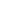 C'est là qu’t’es revenueMais j’dansais avec le tissu soyeuxDe tes petites tenuesMaintenant que j’vis chez toiPlus à gauche me hurlent tes babiolesZ’ont voulu qu’j’les embauchePour un cadre de travioleC’est la bringue et moi j’ai eu raisonDe t’avoir fait du gringuePour connaître ta maisonGauche, plus rien, me hurlent tes babiolesC'est vrai, l’cadre était bienJusqu’à c’qu’il dégringoleC’est la bringue, et s’il fallait l’refaireJ’te referais du gringuePour amener mes affaires-Annexe 2 : liste de « formules-type » pour l’aide à la rédaction de  la synthèse : La liste n’est pas exhaustive et demande à être mise à jour par les étudiantes au fil des travaux effectués et corrigés tout au long de l’année …Formules d'expression écrite en BTS pour la synthèse de documents. Pour l'introduction:-Pour énoncer le thème: C'est / Tel est le thème abordé par le présent corpus de documents.-Pour présenter la problématique du corpus: -Si on veut poser la question comme une interrogation directe ( avec un ? à la fin ) : La problématique du dossier est la suivante : ... / Ces documents posent la question suivante : ... -Si on veut poser la question comme une interrogation indirecte :  « Ce corpus amène à se demander comment/si/quel est... / «  A la lecture de ces documents, il est légitime de se demander...-Pour annoncer le plan : « Pour répondre à cette question, on commencera par/ on examinera tout d’abord/ dans un premier temps.., puis on analysera..., avant de se pencher sur / de passer en revue... »=>Ex d’introduction pour le corpus sur l’héroïsme: « Issus des Comics américains des années 50, les films de super-héros rencontrent un succès constant auprès du public et témoignent de la fascination de nos sociétés pour l’héroïsme, héroïsme qui constitue le thème de ce corpus. Les documents proposés nous sensibilisent toutefois au fait que si les héros apparaissent souvent dotés de pouvoirs surhumains, il existe d’autres formes d’héroïsme spécifiquement humaines. C’est ainsi qu’Umberto Ecco analyse dans son article « Le Mythe de Superman », paru dans la revue « Communications » en 1976 les causes du succès du super-héros kryptonien, tandis que Martin Page présente dans son roman Je suis un dragon (2015) une super-héroïne aux pouvoirs exceptionnels appelée Margot. Christelle Pangrazi, dans un article paru en 2016 dans  la revue « Ça m’intéresse », met, quant à elle, l’accent sur l’idée que l’héroïsme est un phénomène impliquant l’homme et  qui nous concerne tous. La question qui se pose est alors/On peut alors se demander  : quel est le lien entre héroïsme et humanité? Quelle est la part de l’humain dans le héros et la part du héros dans l’humain ? (Questions directes) On peut dès lors se demander quel lien existe entre héroïsme et humanité, quelle est la part de l’humain dans le héros  et réciproquement. Pour répondre à cette/ces question/s, on dégagera dans un premier temps les caractéristiques communes aux héros. On analysera dans un deuxième temps de la réflexion/ensuite le phénomène de compensation que l’on observe autour des figures de héros avant de réfléchir enfin sur l’éventuelle capacité des héros à fournir des modèle transposables à l’échelle des hommes ordinaires. »Pour le développement du devoir: -Pour présenter l'idée d'un auteur:pour sa part, quant à elle/lui, détaille, examine, se penche sur... / Ainsi Madame X expose-t-elle / explique-t-elle que /  insiste sur / souligne que /  confirme que / rappelle que / selon x / d’après x / pense que / si l’on en croit / fait part de / évoque / montre / analyse / fait apparaître / démontre / découvre que / met en évidence...-Pour présenter une idée à laquelle un auteur est favorable : fait la promotion de / valorise l'idée selon laquelle / exprime son adhésion à la thèse selon laquelle.../ -Pour présenter une idée à laquelle un auteur est défavorable ou opposé:exprime ses réticences / son rejet / s'oppose franchement / stigmatise..-Pour présenter une idée sur laquelle un auteur s'interroge:  ( se) demande si, s’interroge sur, questionne, se demande...-Pour présenter une idée sur laquelle un auteur propose une solution: préconise, propose, conseille...-Pour présenter une idée sur laquelle un auteur amène une information implicite: laisse entendre, sous‐entend, suggère...-Une idée que l'auteur propose à notre réflexion: demande si, s’interroge sur, questionne, se demande...Termes d'articulation logique dans le devoir: -En premier lieu, tout d'abord.../ Ensuite, en second lieu, il convient de ne pas négliger../ Enfin, en dernier lieu, pour finir.-Toutefois / cependant / à l'inverse / a contrario...-Les causes / conséquences de ce phénomène sont doubles / de deux ordres...Lorsque l’on compare deux auteurs:-En cas d'accord: Les auteurs s'accordent pour dire que /  sont d'accord sur le point que.../ est d’accord avec, partage l’idée.../ De même, Mme X signale que.../ M.X prolonge cette idée en expliquant que.../ X corrobore la pensée de Y.../ X et Y font tous deux la même analyse du sujet.../ X soutient Y quand il affirme que...-En cas de désaccord: Les auteurs divergent / sont d'opinions différentes / opposées quant à l'importance qu'il convient d'accorder.../ refuse / s’indigne que / revendique / conteste / s’insurge contre / déplore que / doute / regrette / s’oppose à / Y préfère l’idée selon laquelle.../ X pense que.../ a contrario, Z affirme que.../ X et Y ont des points de vue opposés sur le sujet...-Lorsque les pensées des auteurs sont complémentaires ou que l'une vient compléter l'autre: amener un complément:  prolonge, complète, ajoute, précise...Pour la conclusion: pour finir / in fine on retient de ce corpus que...Stock de synonymes du mot "idée": affirmation, contestation, protestation, complément, question, confirmation, proposition, justification, preuve, précision, constatation, suggestion, souhait, conseil sous‐entendu, nuance, analyse, démonstration, interrogation, perspective, thèse, réflexion, position...Synonymes du mot "dire" : exprime, affirme, montre, démontre, fait remarquer, soutient, constate, observe, note, pense, émet l’idée.…